Министерство образования Пензенской области  Государственное автономное профессиональное образовательное учреждение                                 Пензенской области"Пензенский агропромышленный колледж"Методическая разработкаклассного часа "С любовью к маме "                                      Автор:    Майорова  Наталья  Владимировна                                     ГАПОУ ПО "Пензенский агропромышленный колледж"                                                              Пенза,2017СодержаниеВведение                       План проведения классного часа Сценарий классного часа  «С любовью к маме».Заключение Список используемой литературы Введение     Очень верно подметил русский писатель Ю.Я. Яковлев: «Любовь к Родине начинается с любви к матери. А человек начинается с его отношения к матери. И все лучшее, что в человеке, достается ему от матери».Мать – самая дорогая. Настоящая мать ничего не пожалеет для своего ребенка. Она никогда не оставит ребенка и беде. Мать всегда поймет ребенка, всегда поспешит ее на помощь, не колеблясь, отдаст последний кусок хлеба, а за спасение ребенка – даже жизнь. Мать неустанно заботится о своих детях. Результаты материнского воспитания оставляют у ребенка глубокий след на всю жизнь. Любовь матери к ребенку самая сильная в мире. Представить себе мать без глубокого чувства любви к детям трудно, а то и просто не возможно.Цель классного руководителя - поддержать традиции бережного отношения к женщине, закрепить значение в нашей жизни главного человека - Матери; воспитание любви и уважения к матери, чувство благодарности за её заботу и любовь.Нет на свете ничего бескорыстнее и сильнее любви матери. Самое глубокое из родственных чувств – материнское чувство. Любовь матери не зависит от качества ребенка. Мать, и только она, может любить малыша не за какие – то достоинства, а просто за то, что он существует. Материнская любовь – это трамплин, с помощью которого человек совершает прыжок в жизнь.План    проведения классного часаДата проведения: 24.11.2017 г.Группа: 16ЗИОСпециальность: 21.02.05  "Земельно-имущественные отношения"Классный руководитель: Майорова Н.ВТема: " С любовью к маме "Цель: Формировать потребность и стремление обучающихся  бережно и с любовью  относиться к маме.Задачи: -воспитывать гордость, ответственность за свои поступки- способствовать формированию нравственных ценностей- развивать умение самоанализа отношения к маме Форма проведения: круглый стол.Место проведения: кабинет № 49. Материально-техническое оснащение: проектор, экран, компьютер, мультимедийная презентация.Ход классного часа:Организационный момент.Сообщение темы классного часа.Основная частьЗаключение  Рефлексия (Письмо матери).Сценарий классного часа                                                                          С годами каждый понимает,                                                                что самое главное в жизни —                                                                возможность видеть маму.                                                                С годами это понимает каждый                                                                      Очень часто люди понимают это поздно,                                                               слишком поздно.                                                                 Когда мамы уже нет на свете.                                                                                                                                                  Рубен Гальего.1. Организационный момент. Добрый день, уважаемые студенты и преподаватели!                                                  2. Сообщение темы классного часа.Классный руководитель: Один из самых светлых и трепетных, трогательных и торжественных праздников – День матери. День, когда сыновья и дочки со всех уголков мира съезжаются в гости к своим матерям. А те, кто по каким-либо причинам, не могут этого сделать, шлют электронные и бумажные признания в любви и пожелания всего самого доброго.        День матери – это великий общечеловеческий праздник, который занимает особую нишу в календаре торжественных дат.Официальный праздник День матери в России появился недавно. 30 января 1998 года президент России Борис Николаевич Ельцин подписал указ о праздновании всероссийского Дня матери. Этот указ делает праздник официальным и совершенно законным. Цель указа была – повышение роли семейных ценностей, социальной значимости роли матери, пропагандирование бережного отношения к женщинам-матерям.                                                   Тема нашего классного часа «С любовью к маме».3. Основная частьКлассный руководитель:  Когда же празднуется День матери ? В России этот праздник отмечается в последнее воскресение ноября. В  европейских странах в другие даты. В первое майское воскресение – В Литве, а в США, Канаде, Китае, Японии во второе майское воскресение. В Казахстане – в третье сентябрьское воскресение, в Киргизии – в последнее воскресение мая. В Великобритании праздник отмечается в первое воскресение марта, в Грузии – 3 марта, в Египте – 21 марта, в Армении – 7 апреля, в Греции – 9 мая, белорусы отмечают 14 октября, сербы – в декабре, на Филиппинах отмечают праздник 10 мая, 8 декабря в Испании и Португалии, а поляки празднуют День матери 26 мая. 
Классный руководитель:Подарок на день мамы не так важен, как внимание и добрые слова. Поздравлять в этот день принято не только матерей, но и беременных женщин.Матерей во все времена почитали как основу продления человеческого рода. Мама для каждого человека является самым дорогим человеком в жизни. В каждой женщине самой природой заложен материнский инстинкт. Ведущий 1: Каждую минуту на планете происходит чудо. Это чудо-рождение ребенка, появление нового человека на свет. Первые минуты, часы, дни и первые годы ребенок должен находиться рядом с мамой, а мама с малышом. Только мама отдает ребенку всю свою нежность, любовь и заботу. Наверное, поэтому первое слово, которое произносит малыш – это слово «МАМА». 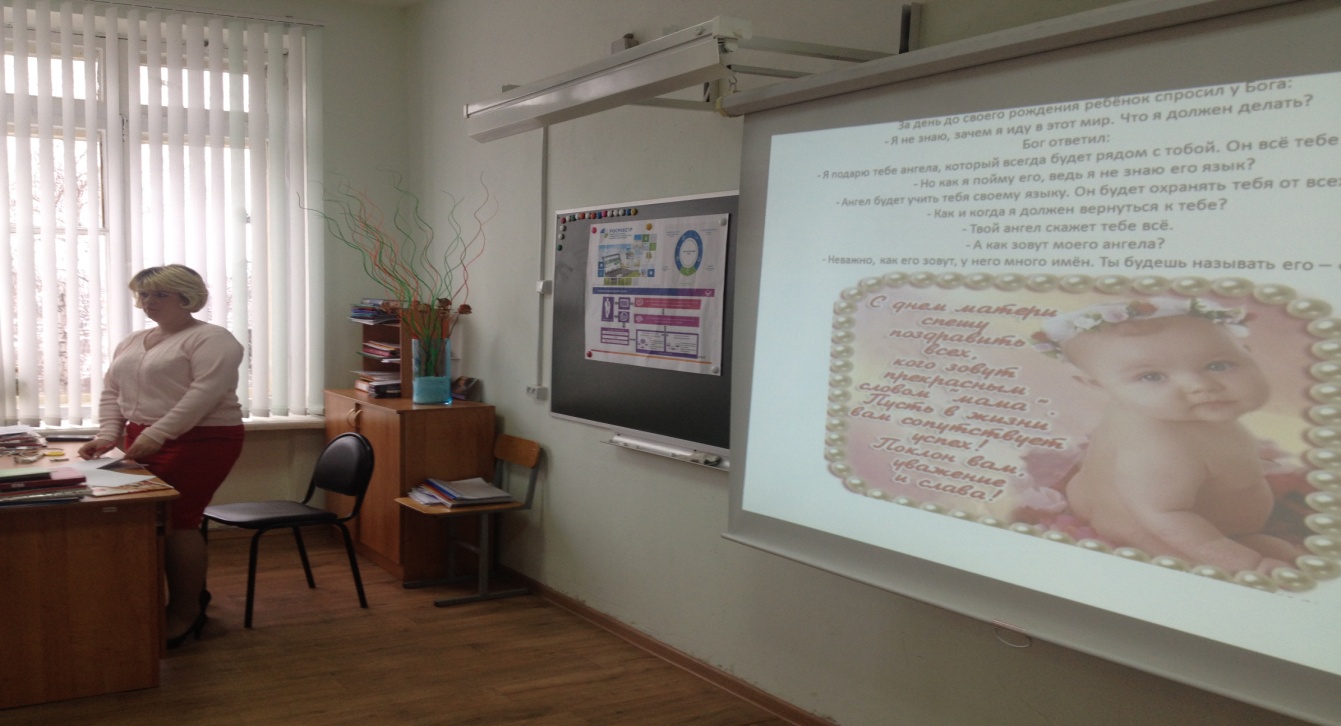 Ведущий 2:Я хочу вам рассказать старинную легенду, которая называется «Ангел». "За день до своего рождения ребёнок спросил у Бога: «Говорят, завтра меня посылают на Землю. Как же я буду там жить, ведь я так мал и беззащитен?»
Бог ответил: «Я подарю тебе ангела, который будет ждать тебя и заботиться о тебе».
Ребенок задумался, затем сказал снова: «Здесь, на Небесах, я лишь пою и смеюсь, этого достаточно мне для счастья».
Бог ответил: «Твой ангел будет петь, и улыбаться для тебя, ты почувствуешь его любовь и будешь счастлив».

«Но как же я буду понимать людей, ведь я не знаю их языка? – спросил ребенок, пристально глядя на Бога. 

Бог улыбнулся и ответил: "Твой ангел будет говорить тебе самые прекрасные и сладкие слова, которые ты когда- либо услышишь, и спокойно и терпеливо он научит тебя разговаривать"

– А что мне делать, если я захочу обратиться к тебе?»
Бог мягко прикоснулся к детской головке и сказал: «Твой ангел сложит твои руки вместе и научит тебя молиться».
Затем ребенок спросил: «Я слышал, что на Земле есть зло. Кто защитит меня?»
- Твой ангел защитит тебя, даже рискуя собственной жизнью.
- Мне будет очень грустно, так как я не смогу больше видеть тебя…
- Твой ангел расскажет тебе обо мне всё и покажет путь, как вернуться ко мне. Так что я всегда буду рядом с тобой.

В этот момент на Небесах царила тишина, но с Земли уже стали доноситься голоса... и ребенок в спешке спросил:
- Господь, прежде чем я покину тебя, скажи же мне, как зовут моего ангела?
- Его имя не имеет значения. Ты будешь просто называть его Мама".Классный руководитель:На белом свете есть слова, которые мы называем святыми. И одно из таких святых, тёплых, ласковых  слов – слово «мама». Слово, которое ребёнок говорит чаще всего – это слово «мама» Слово, при котором взрослый хмурый человек улыбнётся, - это тоже слово мама. Потому что это слово несёт в себе тепло материнских рук, материнского слова, материнской души. (стихотворение Р.Гамзатова)Ведущий 1:Воспеваю то, что вечно ново                                                                                                                    И хотя совсем не гимн пою                                                                                                                     Но в душе родившееся слово                                                                                                        Обретает музыку свою….                                                                                                                   Слово это – зов и заклинанье,                                                                                                            В этом слове – сущего душа                                                                                                     Это искра первого осознанья,                                                                                         Первая улыбка малыша.                                                                                                        Слово это сроду не обманет,                                                                                                             В нем сокрыто жизни существо.                                                                                                               В нем исток всего.                                                                                                                    Ему конца нет. Встаньте!                                                                                                           Я произношу его: Мама!Классный руководитель:Быть хорошей мамой – это призвание любить своих детей, воспитывать их. Есть такая профессия – быть мамой. Самый лучший друг любого человека – это его мама. Мама и приголубит, и приласкает, и пожалеет, если тебя обидели, и поможет, если вдруг придет беда. Недаром про материнскую любовь сложено столько стихов, песен. И даже если мама сильно занята, она все равно всегда найдет время для своих детей.В нашей группе есть мама, которая воспитывает маленькую дочку. Давайте спросим как она стала мамой и  какие испытывает чувства к своему маленькому ребенку Студентка: Собственно мамой я становиться не собиралась. И вдруг - бац! Точнее, не так. И тут - сентябрь, начало нового  учебного года. И ужасное беспокойство за собственную жизнь. Я и так, мягко говоря, часто болела. А здесь и тут тянет, и здесь побаливает, и вообще нехорошо как-то. И то не это, и это не то. Как всякая дальновидная девушка, я сразу обратилась к  тесту для определения беременности, но он ответил мне "нет". Озарение произошло в коридоре на втором этаже поликлиники где мы вместе с Вами и  группой проходили медицинский осмотр. Я узнала о том, что у меня беременность три с половиной месяца. Сказать, что я была удивлена - значит, ничего не сказать. Потому что уж что-то, а трехмесячную беременность я от себя никак не ожидала. По ощущениям жизнь катилась в жуткую неизвестность, и с каждым днем мне становилось все страшнее. Когда наступила весна, я ее ненавидела. До тех пор я всегда любила наблюдать, как появляются листочки на деревьях, но в этот раз я смотрела на них как на врагов человечества. А самым успокаивающим для меня занятием стало созерцание толп людей в транспорте в час пик - я смотрела на них и думала, что ведь их тоже кто-то родил. Прошло время и у меня родилась дочка .И тут-то я поняла что это такое...Я счастлива... Потому что пою колыбельную... Потому что маленькие ручки путают мои волосы... Потому что на руке засыпает смысл моей жизни... Потому что целую каждый вечер пухленькую щёчку... Счастлива... Потому что мама...Я - мама. Это много или мало? Я - мама. Это счастье или крест? И невозможно все начать сначала, И я молюсь теперь за то, что есть: За плач ночной, за молоко, пеленки,За первый шаг, за первые слова. За всех детей. За каждого ребенка. Я – мама! И поэтому права. Я - целый мир. Я - жизни возрожденье. И я весь свет хотела бы обнять.  Я – мама. Это наслажденье Никто не в силах у меня отнять!!!Классный руководитель:Малышей родители любят безоглядно. Это спустя годы приходит сдержанность, строгость. Маме не все равно, что с вами происходит, она вас любит и волнуется о вас. Она может и поругать – все это для вашей пользы. Все мы были  маленькими детьми и помним каким было наше детство. Но мало кто помнит, что именно говорила и чему учила нас  мама Ведущий 2:Мама учила меня уважать чужой труд: «Если вы собрались переубивать друг друга, идите на улицу, я только что полы вымыла». 
Мама учила меня верить в бога: «Молись, чтоб эта гадость отстиралась!» 
Мама учила меня мыслить логично: «Потому что я так сказала, вот почему!» 
Мама учила меня думать о последствиях: «Вот вывалишься сейчас из окна, не возьму тебя с собой в магазин!» 
Мама объяснила мне причинно-следственные связи: «Если ты сейчас же не перестанешь реветь, я тебя отшлепаю». 
Мама учила меня преодолевать невозможное: «Закрой рот и ешь суп!» 
Мама научила меня выносливости: «Не выйдешь из-за стола, пока все не доешь!» 
Мама учила меня смело смотреть в будущее: «Уж, погоди, дома я с тобой поговорю!» 
Мама научила меня основам самолечения: «Если не перестанешь косить глазами, на всю жизнь таким останешься». 
Мама учила меня быть гибким: «Посмотри, какая у тебя шея сзади грязная!» 
Мама научила меня экстрасенсорике: «Надень свитер, я же знаю, что тебе холодно!» Ведущий 1:
Мама научила меня, как стать взрослым: «Если не будешь есть овощи, никогда не вырастешь». 
Мама преподала мне основы генетики: «Это у тебя все от отца!» 
Мама объяснила мне, как себя вести: «Прекрати сейчас же вести себя как отец!» 
Моя мама учила меня верить в невозможное: «Я вижу тебя насквозь». 
Мама учила меня видеть во всем хорошее: «Опять устроил в комнате свинарник». 
Мама объясняла мне, откуда берется мудрость: «А ты поживи с мое, а потом рассуждай!» 
Мама учила меня «шутить»: «Когда отрежешь себе ноги газонокосилкой, не смей ко мне со слезами прибегать!» 
Мама учила меня жить в реальности: «Я уже тебе миллион раз сказала — перестань все преувеличивать!» 
Мама учила меня не завидовать: «В мире живут миллионы бедных детей, у которых нет таких замечательных родителей, как у тебя!»Классный руководитель:Вы сейчас услышали фразы которые часто говорят мамы своим детям, может быть кто-то и из вас вспомнит свою фразу?  Классный руководитель: Давайте поговорим об отношении к маме. Ведь нередко мы расстраиваем наших мам своим поведением, поступками, оценками, обижаем их и сами на них обижаемся. А заслуживают ли они этого? Справедливы ли мы с ними? Классный руководитель:Дети никогда не запоминают мать молодой и красивой, так как чувство красоты приходит к ним позже. Дети никогда не говорят маме о любви своей, они не знают, как назвать это чувство, которое привязывает их к ней. В их понимании это чувство как что-то обязательное — вроде утоления жажды. А сейчас послушаем историю о мамеВедущий 2:У моей матери был только один глаз. Когда я был маленьким, я не любил ее за это. Не любил за излишнее внимание в школе. Ненавидел, когда другие дети таращились на нее, а потом в отвращении отводили взгляд. Моя мать работала на двух работах, чтобы обеспечить семью, но она все время вызывала у меня раздражение, и я хотел, чтобы она меня просто не замечала. 

Каждый раз, когда моя мать приходила в школу, моим единственным желанием было, чтобы она исчезла. Я чувствовал волну ненависти к женщине, которая делала меня посмешищем школы. Однажды в минуту чрезвычайного гнева, я даже сказал своей матери, что хотел бы, чтобы её и вовсе не было. Я был абсолютно безразличен к тому, что она чувствовала.

Когда я повзрослел, то сделал все что мог, чтобы удалиться от нее. Я отлично учился и получил работу за границей, чтобы никогда ее не видеть. Я женился и начал сам содержать свою семью. Я много работал, чтобы обеспечить комфортную жизнь своей семье и моим обожаемым детишкам. И никогда не вспоминал о своей матери.
       Однажды внезапно моя мать приехала навестить меня. Ее одноглазое лицо испугало моих маленьких детей, и они начали плакать. Я разозлился на неё за внезапный приезд и запретил ей появляться в моем доме, но моя мать спокойно принесла извинения и уехала, не сказав ни слова. 
       Спустя десятилетия я получил приглашение на встречу с одноклассниками и приехал в родной город. Я не смог побороть искушения и решил зайти в хибарку своего детства. Мои соседи сказали мне, что моя мать давно умерла, но оставила для меня письмо. 
"Мой дорогой сын: 
 Прости за то, что я так неожиданно приехала к вам домой и напугала твоих очаровательных детишек. Прости меня за то, что я доставляла тебе столько неприятных моментов и была причиной твоего унижения в детстве. 
Я узнала, что ты собираешься приехать в родной город встретиться с одноклассниками. Я боюсь, что могу не дожить до этого времени, поэтому считаю, что наступило время рассказать тебе о том, что случилось с тобой, когда ты был совсем маленьким. С тобой произошел несчастный случай, в результате чего ты лишился глаза. Я умирала при мысли, что мой любимый ребенок будет расти с одним глазом. Я хотела, чтобы ты видел этот чудесный мир во всей красе и отдала тебе свой глаз. 
Мой дорогой сын, я всегда люблю и буду любить тебя всем сердцем. Я никогда не сожалела о своем решении отдать тебе свой глаз, и я умираю со спокойной душой и мыслью, что смогла дать тебе возможность жить полноценной жизнью.             Твоя любящая мама."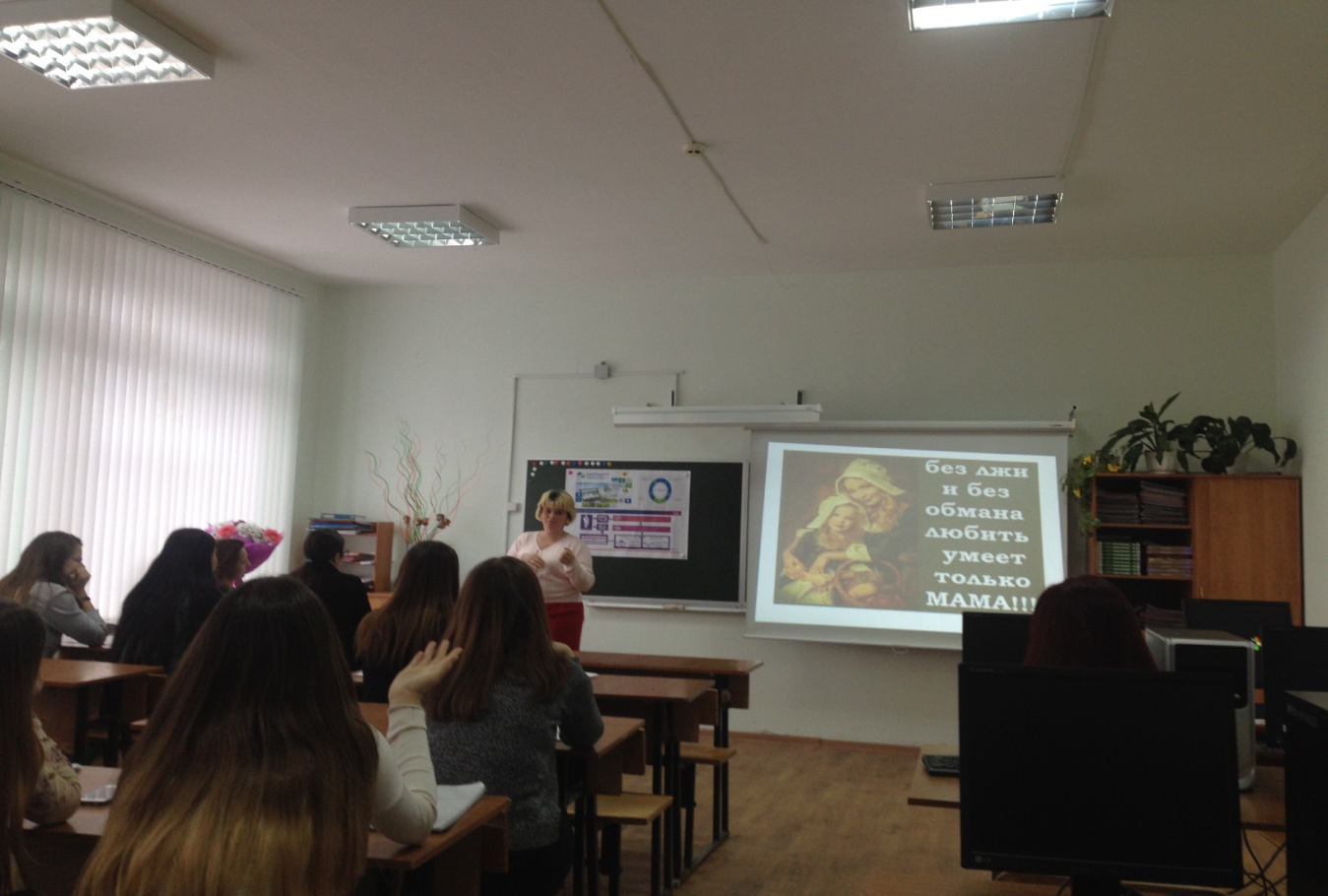 Классный руководитель:Человек любит свою мать, почти не сознавая, не чувствуя, потому что это так же естественно, как сама жизнь, и лишь в момент последнего расставания замечает он, как глубоки корни этой любви. Никакая другая привязанность не сравнима с этой, потому что все другие — случайны, а эта врожденная, все другие навязаны нам позднее разными житейскими обстоятельствами, а эта живет с первого нашего дня в самой нашей крови. И потом, потом теряешь ведь не только мать, а вместе с нею наполовину уходит само наше детство, ведь наша жизнь, маленькая детская жизнь, принадлежит ей столько же, сколько нам самим. Она одна знала ее так, как мы сами.  Обсуждение истории: Почему сын так поступил? Как бы поступили  бы вы на его месте?Классный руководитель:Народная мудрость гласит: "Три несчастья есть у человека: смерть , старость и плохие дети. Старость -неотвратима, смерть -неутолима, перед этими несчастьями , никто не может закрыть двери своего дома. А от плохих детей дом можно уберечь, как от огня. И зависит это все от нас с вами самих. Умейте чувствовать  тончайшие душевные движения матери. Не приносите тревог, огорчений, обид. Не допускайте чтобы жизнь мамы была отравлена вашим позорным поведением. Помните, что раннюю старость и болезнь приносят не столько труд и усталость, сколько сердечные волнения, переживания , огорчения, обиды. Когда болит сердце за детей, седеют волосы. Не забываются оскорбительные слова. Раны от занозы заживает, и следа не остается. А рана от обидных слов заживает, но глубокий след оставляет. Будьте доброй дочерью или сыном до самой старости.Умейте чувствовать сердце матери, умейте видеть в ее глазах мир и покой, Счастье и радость, тревогу и беспокойство, смятение и огорчение. Если вы не научитесь видеть в глазах матерей ее душу, то на всю жизнь останетесь нравственной невеждой.Какие у вас отношения с мамой? Чем бы вы хотели быть похожими на свою маму?Классный руководитель:Всегда легко обидеть мать. Она обиду не заметит. И только может вам сказать — «Не простудись, сегодня ветер». Любите люди матерей, им в этой жизни мало надо. Любовь и преданность детей для них превышая награда!Берегите же её, самую добрую, самую хорошую — вашу маму, берегите её здоровье, ее' силы и нервы — и вам самим от этого станет хорошо... А если вдруг вы сорветесь и обидите маму, сразу постарайтесь загладить свою вину.(стихотворение "Не забывайте матерей" Виктор Гин)  Ведущий1:Не обижайте матерей, 
На матерей не обижайтесь.
Перед разлукой у дверей
Нежнее с ними попрощайтесь.

И уходить за поворот
Вы не спешите, не спешите,
И ей , стоящей у ворот,
Как можно дольше помашите.

Вздыхают матери в тиши,
В тиши ночей, в тиши тревожной.
Для них мы вечно малыши,
И с этим спорить невозможно .

Так будьте чуточку добрей,
Опекой их не раздражайтесь, 
Не обижайте матерей,
На матерей не обижайтесь.

Они страдают от разлук, 
И нам в дороге беспредельной
Без материнских добрых рук –
Как малыши без колыбельной.

Пишите письма им скорей
И слов высоких не стесняйтесь,
Не обижайте матерей,
На матерей не обижайтесь.Классный руководитель:День матери – это праздник любви, уважения, поклонения, понимания. Этот праздник дает возможность всем нам на минуточку остановиться в суете рутинных будней и подумать о самом главном – о людях, которые подарили нам уникальную возможность жить, творить, любить, смеяться, дышать… Спасибо. Мамы, вам за это! И низкий Вам поклон! Ведущий 2:
Дорогие мамы всей страны,В вас все ваши дети влюблены, 
Вы для них – пример и образец, 
Вам принадлежит их стук сердец… 
Дарят нежность вам они, любовь, 
Только к вам им снова, вновь и вновь 
Хочется приехать, прибежать, 
Чтобы крепко вас к груди прижать… 
Мамы дорогие, поздравляем, 
В праздник мы вам искренне желаем 
Радости, здоровья, много сил, 
Каждый день чтоб радость приносилКлассный руководитель:Наш классный час был посвящен сегодня мамам. Мама - это человек, перед которым мы всегда в долгу. Мама никогда не предаст и не изменит. У мамочки самые нежные руки и самое доброе сердце. В её сердце никогда не гаснет любовь к своему ребёнку. Чем же мы можем отплатить ей?  Конечно же, постоянной заботой о ней.Я хочу , чтобы каждый из вас написал письмо своей маме и указал причину: "Почему я тебя люблю?". В ближайшее родительское собрание, а точнее 23 декабря. Я передам вашим мамам письма. Я уверена им  это будет очень приятно!На этом наш классный час подошел к концу. Спасибо за хорошую работу. До свидания!Письмо матери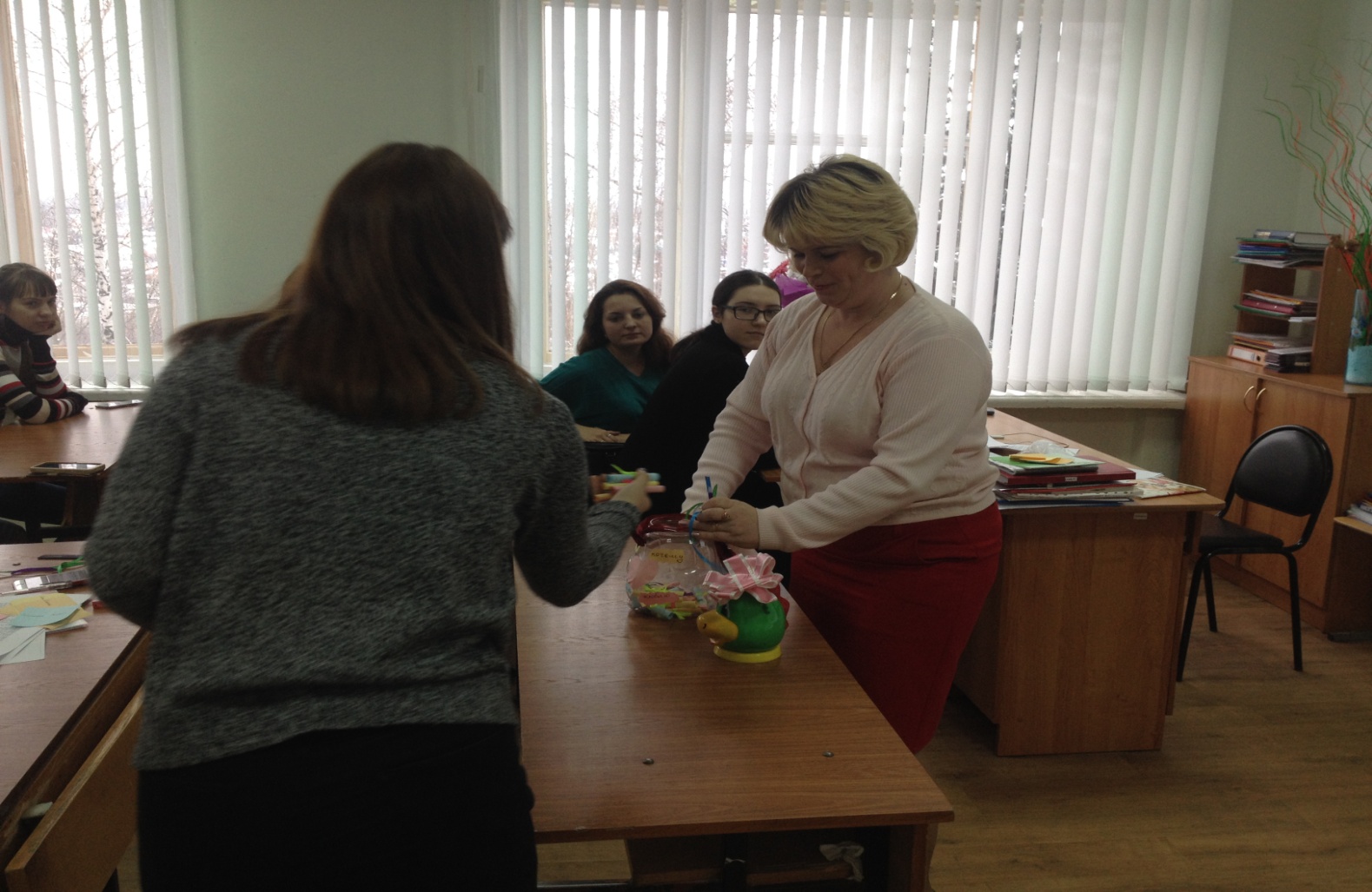 ЗаключениеНаши дети – это наша старость.
Правильное воспитание – это наша 
счастливая старость, плохое воспитание – 
это будущее горе, это наши слезы, 
наша вина перед другими людьми.А.С.Макаренко  Мама – первое слово, которое произносит ребенок. Это самый главный человек в жизни каждого; человек, который любит безгранично, помогает повсеместно, дарит покой, тепло, уверенность. Но взрослея,  мы принимаем маму как данность, ее присутствие и забота становится должным, обыденным.День Матери – это тот день, когда можно обнять, признаться в любви маме, подарить ей улыбку, внимание.Проведение подобных мероприятий напоминает студентам о необходимости заботы о своих мамах, нахождения компромиссов в конфликтных ситуациях, а также очередной повод сказать им приятные слова поздравлений и благодарности.Взрослеешь, это когда в телефоне изменяешь "Мама" на "Мамочка" и понимаешь, что в Мире нет человека важнее.Давайте же будем достойны материнской любви, благодарны нашим мамам за ту любовь, теплоту, которую они нам дарят.Нам стоит чаще задумываться о том, как не ранить  сердце матери , как сделать так, чтобы разгладились морщинки на ее лице. Ведь чем старше мы становимся, тем больше мы  нуждаемся в их  внимании и любви. Мы не должны стесняться быть добрыми и нежными с мамой, не считать за труд быть терпеливыми и внимательными к ней.Список используемой литературы1. Сухомлинский В.А. Как воспитать настоящего человека. Педагогическое наследие/ Сост.О.В.Сухомлинская.-М.:Педагогика, 1989.-288с.-(Б-ка учителя)2. http://vse-frazi.ru/frazy-raznye/frazy-pro-mamu.html Блог о Фразах и Цитатах 3. http://uchim.org/sochineniya/pro-mamu - uchim.org4. http://allcitations.ru/tema/mama5. http://mirpozitiva.ru/articles/882-2-ochen-vazhnye-istorii-o-roditelyah.html6. http://ped-kopilka.ru/blogs/urvanceva-oksana-maksimovna/-mama-blizhe-          cheloveka-net-klasnyi-chas-v-forme-masterskoi-cenostnyh-orientacii.html7.https://infourok.ru/klassniy-chas-dlya-ko-dnyu-materi-620145.html